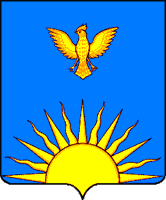 КОНТРОЛЬНО - СЧЕТНАЯ ПАЛАТА ГОРОДА ЗАРИНСКА АЛТАЙСКОГО КРАЯпр-кт. Строителей, 31, г. Заринск, 659100, тел. (38595) 99-1-82, E-mail:  kso3zarinsk@yandex.ruЗ А К Л Ю Ч Е Н И Е 19.08.2021                                                                                                                        на проект решения Заринского городского Собрания депутатов Алтайского края «О внесении изменений в решение Заринского городского Собрания депутатов «О бюджете муниципального образования город Заринск Алтайского края на 2021 год» Заключение подготовлено на основании статьи 157 Бюджетного кодекса Российской Федерации, Положения о контрольно-счетной палате города Заринска Алтайского края, утвержденного решением Заринского городского Собрания депутатов Алтайского края  от 15.12.2020 № 103 (далее – Положение о КСП).Для подготовки заключения использовались следующие материалы:1. Бюджетный кодекс Российской Федерации;  2. Закон Алтайского края от 3 сентября 2007 года № 75-ЗС «О бюджетном процессе и финансовом контроле в Алтайском крае»; 3. Положение о бюджетном устройстве, бюджетном процессе и финансовом контроле в муниципальном образовании город Заринск Алтайского края (далее – Положение о бюджетном процессе), утвержденное решением Заринского городского Собрания депутатов Алтайского края  от 26.04.2013 № 36.4. Решение Заринского городского Собрания депутатов от 24.11.2020 № 85 «О бюджете муниципального образования город Заринск Алтайского края на 2021 год» (далее – решение № 85); 5. Муниципальные правовые акты. Проектом решения «О внесении изменений в решение Заринского городского Собрания депутатов от 24.11.2020 № 85 «О бюджете муниципального образования город Заринск Алтайского края на 2021 год» (далее – «проект») вносятся изменения в показатели городского бюджета, утвержденные решением № 85, на 2021 год.  Доходная часть городского бюджета на 2021 год в проекте увеличивается к уровню, утвержденному решением № 85, – 59006,0 тыс. рублей, за счет межбюджетных трансфертов, получаемых из других бюджетов. Общий объем расходов городского бюджета увеличивается с 1 067 119,8 тыс. рублей до 1 124 484,9 тыс. рублей или на 57 365,1 тыс. рублей (5,4 %). Основные направления вносимых изменений по расходам городского бюджета изложены в пояснительной записке к проекту, представленной в материалах к нему. Общий объем бюджетных ассигнований, направляемых на исполнение публичных нормативных обязательств, на 2021 год не изменяется. Вносится изменение в пункт 11 решения № 85, предусматривающее объем бюджетных ассигнований муниципального дорожного фонда  в сумме 242 488,2 тыс. рублей вместо 242 905,0 тыс. рублей, уменьшение составит 416,7 тыс. рублей (0,2 %) (за счет положительной разницы между фактически поступившим в 2021 году и запланированным объемом доходов бюджета, являющихся источниками формирования дорожного фонда).. Плановый показатель резервного фонда администрации города Заринска на 2021 год предлагается увеличить со 193,6 тыс. рублей до 224,1 тыс. рублей или на 30,5 тыс. рублей в целях финансового обеспечения непредвиденных расходов, носящих неотложный характер в связи с распространением новой коронавирусной инфекции. Из 10 разделов классификации расходов бюджетов увеличение законодательно утвержденных в городском бюджете бюджетных ассигнований предусматривается по 8 разделам на общую сумму 57 365,2 тыс. рублей. По остальным разделам («Здравоохранение», «Средства массовой информации») ассигнования не изменяются. Наибольшее увеличение в денежном выражении предусмотрено по разделам «Жилищно-коммунальное хозяйство» (на 25 942,6 тыс. рублей) и «Образование» (на 19 054,6 тыс. рублей).Из 31 подраздела классификации расходов бюджетов, применяемых в решении № 85, проектом предусмотрены изменения бюджетных ассигнований по 1, увеличение на общую
сумму 5 409,4 тыс. рублей (1,9 %) («Общее образование»), по остальным (30) подразделам объемы бюджетных ассигнований не изменяются. Изменения в решение № 85 вносятся за счет межбюджетных трансфертов, получаемых из других бюджетов, а также за счет снижения остатков средств на счетах по учету средств  местного бюджета. Структура расходов городского бюджета на 2021 год по разделам и подразделам классификации расходов бюджетов существенно не изменяется (отклонения по разделам составили в пределах от 0,24 процентного пункта до - 0,12 процентного пункта, по подразделам – от 0,4 процентного пункта до -0,1 процентного пункта). Как и прежде в структуре расходов городского бюджета наибольший удельный вес по разделам занимают бюджетные ассигнования на образование (52,6 %), национальную экономику (24,1 %). По подразделам – расходы на общее образование (27,0 %), дорожное хозяйство (дорожные фонды) (23,6 %) и дошкольное образование (20,7 %). Бюджетные ассигнования, предусмотренные в разрезе разделов и подразделов классификации расходов бюджетов, по целевым статьям (государственным программам и непрограммным направлениям деятельности), группам (группам и подгруппам) видов расходов классификации расходов городского бюджета соответствуют объемам средств,
представленных в ведомственной структуре расходов городского бюджета. Из 7 главных распорядителей бюджетных средств изменения бюджетных ассигнований в сторону увеличения предусмотрены по 1 главному распорядителю бюджетных средств Комитету по образованию администрации города Заринска (на общую сумму 5 409,4 тыс. рублей или 0,9 %), по остальным (6) – объемы бюджетных ассигнований не изменяются. Согласно проекту, общий объем финансирования расходов на 23 муниципальные программы города Заринска (далее – «программы») увеличивается с 919 149,3 тыс. рублей до 924 558,7 тыс. рублей (на 0,6 %), их доля в объеме расходов городского бюджета составит 86,6 %. Изменения бюджетных ассигнований в сторону увеличения предусмотрены по 1 программе на общую сумму 5 409,4 тыс. рублей, по остальным (22) программам объемы бюджетных ассигнований не корректируются. Увеличение приходится на программу «Капитальный ремонт общеобразовательных учреждений города Заринска» – в 1,2 раза.  Контрольно-счетная палата города Заринска Алтайского края обращает внимание на необходимость соблюдения разработчиками программ требований статьи 179 Бюджетного кодекса Российской Федерации в части приведения объемов финансирования программ, предусмотренных в их паспортах на 2021 год, в соответствие с решением № 85 (с учетом изменений) в срок не позднее 3 месяцев со дня вступления указанного решения с изменениями в силу. Объемы расходов на реализацию адресной инвестиционной программы на строительство водопроводных сетей в районах малоэтажной застройки города Заринска, на строительство кладбища «Сибирское» и на восстановление строительных конструкций автомобильного моста через р. Чумыш на 2021 год, предусмотренные решением № 85, не изменяются. Согласно проекту, размер дефицита городского бюджета на 2021
год составит 32 434,4 тыс. рублей или увеличится на 270,5 тыс. рублей
за счет изменения остатков на едином счете городского бюджета. Отношение планового размера дефицита к годовому объему доходов
городского бюджета, без учета безвозмездных поступлений, составит 10,9 %, что
соответствует положениям статьи 92.1 Бюджетного Кодекса Российской
Федерации, согласно которым утвержденный муниципальным правовым актом представительного органа муниципального образования о бюджете дефицит может превысить установленный показатель на сумму снижения остатков средств на счетах по учету средств  местного бюджета. Предлагаемые изменения в решение Заринского городского Собрания депутатов «О бюджете муниципального образования город Заринск Алтайского края на 2021 год» соответствуют нормам бюджетного законодательства. Инспектор                                                                                                                   Н.П. Коньшина